Administrative Systems DivisionDamage Code Maintenance FormAMSD Form No. : F14	AMSD Ref. No: 	User Ref. No   :____________________CMMS  (Estates Management Office)     Maintenance TypeCreate	Change	Delete		 Damage Code	: 									 損壞類型									 Description		:									 說明Create	Change	Delete		Damage Code	: 									 損壞類型									 Description		:									 說明Create	Change	Delete		 Damage Code	: 									 損壞類型									 Description		:									 說明Create	Change	Delete		 Damage Code	: 									 損壞類型									 Description		:									 說明Remark: 	Requested byEndorsed by(User)Endorsed by(ITSC)Completed byAccepted by NameSignature Date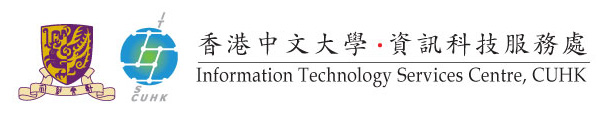 